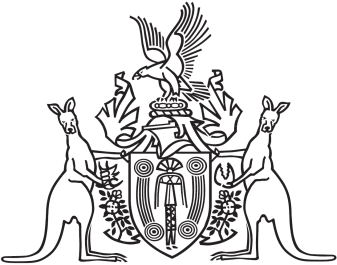 Northern Territory of AustraliaGovernment GazetteISSN-0157-833XNo. S8	12 February 2016The Northern Territory of AustraliaTreasurer’s QuarterlyFinancial Reportfor the 6 months ended 31 December 2015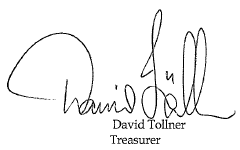 10 February 2016Northern Territory of AustraliaTreasurer’s Quarterly Financial ReportFor the 6 Months ended 31 December 2015Table of Contents* Numbers in tables may not add due to roundingPageTreasurer’s Quarterly Financial StatementTreasurer’s Quarterly Financial StatementTreasurer’s Quarterly Financial StatementUniform Presentation Framework: 2015-16Uniform Presentation Framework: 2015-16Uniform Presentation Framework: 2015-16General Government SectorGeneral Government SectorTable 1 :General Government Sector Comprehensive Operating StatementGeneral Government Sector Comprehensive Operating Statement3Table 2 :General Government Sector Balance SheetGeneral Government Sector Balance Sheet4Table 3 :General Government Sector Cash Flow StatementGeneral Government Sector Cash Flow Statement5/6Public Non Financial Corporation SectorPublic Non Financial Corporation SectorTable 4 :Public Non Financial Corporation Sector Comprehensive Operating StatementPublic Non Financial Corporation Sector Comprehensive Operating Statement7Table 5 :Public Non Financial Corporation Sector Balance SheetPublic Non Financial Corporation Sector Balance Sheet8Table 6 :Public Non Financial Corporation Sector Cash Flow StatementPublic Non Financial Corporation Sector Cash Flow Statement9/10Non Financial Public SectorNon Financial Public SectorTable 7 :Non Financial Public Sector Comprehensive Operating StatementNon Financial Public Sector Comprehensive Operating Statement11Table 8 :Non Financial Public Sector Balance SheetNon Financial Public Sector Balance Sheet12Table 9 :Non Financial Public Sector Cash Flow StatementNon Financial Public Sector Cash Flow Statement13Table 1 Table 1 General Government SectorGeneral Government SectorComprehensive Operating StatementComprehensive Operating StatementYTD
Dec
2015Budget
2015-161$000$000RevenueRevenueTaxation revenueTaxation revenue 294 959 612 541Current grantsCurrent grants2 176 5994 293 122Capital grants Capital grants  109 703 301 264Sales of goods and servicesSales of goods and services 197 650 386 414Interest incomeInterest income 50 812 89 061Dividend and income tax equivalent incomeDividend and income tax equivalent income 57 443 59 623Other revenueOther revenue 152 151 228 641Total RevenueTotal Revenue3 039 3175 970 666lessExpensesExpensesEmployee benefits expenseEmployee benefits expense1 057 5792 094 870Superannuation expensesSuperannuation expensesSuperannuation interest costSuperannuation interest cost 69 169 138 337Other superannuation expensesOther superannuation expenses 111 201 215 953Depreciation and amortisationDepreciation and amortisation 158 433 328 014Other operating expensesOther operating expenses 664 6041 460 613Interest expensesInterest expenses 124 918 233 332Other property expensesOther property expenses 1 080Current grantsCurrent grants 447 047 895 684Capital grantsCapital grants 35 688 142 779Subsidies and personal benefit paymentsSubsidies and personal benefit payments 106 164 213 243Total ExpensesTotal Expenses2 775 8835 722 825equalsNet Operating BalanceNet Operating Balance 263 435 247 841plusOther economic flows - included in operating resultOther economic flows - included in operating result 83 964 153 865equalsOperating ResultOperating Result 347 399 401 706plusOther economic flows - other comprehensive incomeOther economic flows - other comprehensive income- 53 230 279 686equalsComprehensive Result - total change in net worth before transactions with owners in their capacity as ownersComprehensive Result - total change in net worth before transactions with owners in their capacity as owners 294 169 681 392Net Operating BalanceNet Operating Balance 263 435 247 841lessNet acquisition of non financial assetsNet acquisition of non financial assetsPurchases of non financial assetsPurchases of non financial assets 335 226 865 872Sales of non financial assetsSales of non financial assets- 24 242- 75 382less	Depreciationless	Depreciation 158 433 328 014plus	Change in inventoriesplus	Change in inventories 1 251plus	Other movements in non financial assetsplus	Other movements in non financial assets- 16 211- 37 546equals Total net acquisition of non financial assetsequals Total net acquisition of non financial assets 137 591 424 930equalsFiscal BalanceFiscal Balance 125 844- 177 0891 Budget figures are the latest approved Budget tabled in the Legislative Assembly.1 Budget figures are the latest approved Budget tabled in the Legislative Assembly.1 Budget figures are the latest approved Budget tabled in the Legislative Assembly.1 Budget figures are the latest approved Budget tabled in the Legislative Assembly.Table 2 General Government Sector Balance SheetGeneral Government Sector Balance SheetYTD
Dec
2015Budget
2015-161$000$000AssetsFinancial assetsCash and deposits 778 069  629 864 Advances paid 173 760  152 480 Investments, loans and placements2 311 266 2 223 101 Receivables 307 069  302 402 EquityInvestments in other public sector entities3 449 111 3 467 391 Investments - otherOther financial assetsTotal financial assets7 019 274 6 775 238 Non financial assetsInventories 12 798  11 546 Property, plant and equipment13 340 346 13 643 017 Investment property 117 233  109 983 Intangible assets  1   1 Assets held for sale 31 346  35 306 Other non financial assets 122 384  122 271 Total non financial assets13 624 107 13 922 124 Total Assets20 643 382 20 697 362 LiabilitiesDeposits held 388 063  249 795 Advances received 301 417  286 367 Borrowing3 219 293 3 215 653 Superannuation3 863 008 3 556 114 Other employee benefits 565 287  623 460 Payables 168 335  184 619 Other liabilities 700 425  754 306 Total Liabilities9 205 829 8 870 314 Net Assets/(Liabilities)11 437 553 11 827 048 Contributed equityAccumulated surplus/(deficit)2 440 245 2 795 510 Reserves8 997 307 9 031 538 Net Worth11 437 553 11 827 048 Net Financial Worth2-2 186 555 -2 095 076 Net Financial Liabilities35 635 666 5 562 467 Net Debt4 645 679  746 370 1 Budget figures are the latest approved Budget tabled in the Legislative Assembly.1 Budget figures are the latest approved Budget tabled in the Legislative Assembly.2 Net financial worth equals total financial assets minus total liabilities.3 Net financial liabilities equals the sum of total liabilities less total financial assets excluding investments in other public sector entities.3 Net financial liabilities equals the sum of total liabilities less total financial assets excluding investments in other public sector entities.3 Net financial liabilities equals the sum of total liabilities less total financial assets excluding investments in other public sector entities.4 Net debt equals the sum of deposits held, advances received and borrowing, minus the sum of cash and deposits, advances paid and investments, loans and placements.4 Net debt equals the sum of deposits held, advances received and borrowing, minus the sum of cash and deposits, advances paid and investments, loans and placements.4 Net debt equals the sum of deposits held, advances received and borrowing, minus the sum of cash and deposits, advances paid and investments, loans and placements.Table 3 General Government Sector Cash Flow StatementGeneral Government Sector Cash Flow StatementGeneral Government Sector Cash Flow StatementGeneral Government Sector Cash Flow StatementYTD
Dec
2015YTD
Dec
2015Budget
2015-161$000$000$000Cash receipts from operating activitiesTaxes received 295 144 295 144 612 391Receipts from sales of goods and services 216 025 216 025 421 705Grants and subsidies received2 287 5042 287 5044 594 386Interest receipts 49 797 49 797 89 061Dividends and income tax equivalents 45 608 45 608 84 000Other receipts 247 139 247 139 421 353Total operating receipts3 141 2173 141 2176 222 896Cash payments for operating activitiesPayments for employees-1 261 247-1 261 247-2 414 027Payment for goods and services- 810 058- 810 058-1 664 251Grants and subsidies paid- 569 240- 569 240-1 213 799Interest paid- 121 391- 121 391- 233 603Other paymentsTotal operating payments-2 761 935-2 761 935-5 525 680Net Cash Flows From Operating Activities 379 282 379 282 697 216Cash flows from investments in non financial
assetsSales of non financial assets 24 242 24 242 75 382Purchases of non financial assets- 332 952- 332 952- 865 872Net cash flows from investments in non financial 
assets- 308 710- 308 710- 790 490Net Cash From Operating Activities And
Investments In Non Financial Assets 70 571 70 571- 93 274Net cash flows from investments in financial assets
for policy purposes2 436 837 436 837 456 711Net cash flows from investments in financial assets
for liquidity purposes  38 141 38 141 190 889Net Cash Flows From Investing Activities 166 268 166 268- 142 890Net cash flows from financing activitiesAdvances received (net)- 24 898- 24 898- 39 948Borrowing (net)- 491 922- 491 922- 495 590Deposits received (net) 138 965 138 965  705Other financing (net) Net Cash Flows From Financing Activities- 377 855- 377 855- 534 833Net Increase/Decrease In Cash Held 167 695 167 695 19 493Net cash flows from operating activities 379 282 379 282 697 216Net cash flows from investments in non financial assets- 308 710- 308 710- 790 490Cash Surplus (+)/Deficit (-) 70 571 70 571- 93 274Future infrastructure and superannuation contributions/earnings3- 13 046- 13 046- 26 789Underlying Surplus (+)/Deficit (-) 57 525 57 525- 120 063Additional information to the Cash Flow StatementCash Surplus (+)/Deficit (-) 70 571 70 571- 93 274Acquisitions under finance leases and similar arrangements 2828ABS GFS Surplus (+)/Deficit (-) including finance 
leases and similar arrangements 70 599 70 599- 93 2741 Budget figures are the latest approved Budget tabled in the Legislative Assembly.1 Budget figures are the latest approved Budget tabled in the Legislative Assembly.1 Budget figures are the latest approved Budget tabled in the Legislative Assembly.2 Includes equity acquisitions, disposals and privatisations (net).2 Includes equity acquisitions, disposals and privatisations (net).2 Includes equity acquisitions, disposals and privatisations (net).3 Contributions for future infrastructure and superannuation requirements.3 Contributions for future infrastructure and superannuation requirements.3 Contributions for future infrastructure and superannuation requirements.3 Contributions for future infrastructure and superannuation requirements.Table 4 Public Non Financial Corporation SectorPublic Non Financial Corporation SectorComprehensive Operating StatementComprehensive Operating StatementYTD
Dec
2015Budget
2015-161$000$000RevenueCurrent grants 58 510 146 696Capital grants  9 243 31 998Sales of goods and services 350 660 699 085Interest income 1 965 3 175Other revenue 18 909 28 134Total Revenue 439 287 909 088lessExpensesEmployee benefits expense 55 197 109 095Superannuation expenses 8 711 16 324Depreciation and amortisation 87 975 173 705Other operating expenses 241 791 509 727Interest expenses 34 601 68 089Other property expenses 20 058 16 186Current grants  254Capital grantsSubsidies and personal benefit payments 4 177 2 582Total Expenses 452 510 895 962equalsNet Operating Balance- 13 224 13 126plusOther economic flows - included in operating result- 35 719- 35 765equalsOperating Result- 48 943- 22 639plusOther economic flows - other comprehensive income- 81 736- 77 768equalsComprehensive Result - total change in net worth before transactions with owners in their capacity as owners- 130 679- 100 407Net Operating Balance- 13 224 13 126lessNet acquisition of non financial assetsPurchases of non financial assets 145 243 248 119Sales of non financial assetsless	Depreciation 87 975 173 705plus	Change in inventories 1 719  393plus	Other movements in non financial assets 8 330 16 659equals Total net acquisition of non financial assets 67 317 91 466equalsFiscal Balance- 80 541- 78 3401 Budget figures are the latest approved Budget tabled in the Legislative Assembly.1 Budget figures are the latest approved Budget tabled in the Legislative Assembly.1 Budget figures are the latest approved Budget tabled in the Legislative Assembly.Table 5 Public Non Financial Corporation Sector Balance SheetPublic Non Financial Corporation Sector Balance SheetPublic Non Financial Corporation Sector Balance SheetYTD
Dec
2015Budget
2015-161$000$000AssetsFinancial assetsCash and deposits 197 289  150 442 Advances paidInvestments, loans and placementsReceivables 159 146  117 601 Equity  2   3 Other financial assetsTotal financial assets 356 438  268 046 Non financial assetsInventories 186 968  185 643 Property, plant and equipment4 388 209 4 386 781 Investment propertyIntangible assets 76 326  82 588 Assets held for saleOther non financial assets  68   68 Total non financial assets4 651 572 4 655 080 Total Assets5 008 009 4 923 126 LiabilitiesDeposits held  840   909 Advances receivedBorrowing1 321 230 1 319 937 SuperannuationOther employee benefits 49 470  48 645 Payables 87 238  25 697 Other liabilities 116 910  82 178 Total Liabilities1 575 688 1 477 366 Net Assets/(Liabilities)3 432 321 3 445 760 Contributed equity 605 300  590 659 Accumulated surplus/(deficit) 787 891  817 282 Reserves2 039 130 2 037 819 Total Equity3 432 321 3 445 760 Net Financial Worth2-1 219 251 -1 209 320 Net Debt31 124 782 1 170 404 1 Budget figures are the latest approved Budget tabled in the Legislative Assembly.1 Budget figures are the latest approved Budget tabled in the Legislative Assembly.2 Net financial worth equals total financial assets minus total liabilities.3 Net debt equals the sum of deposits held, advances received and borrowing, minus the sum of cash and 
deposits, advances paid and investments, loans and placements.3 Net debt equals the sum of deposits held, advances received and borrowing, minus the sum of cash and 
deposits, advances paid and investments, loans and placements.3 Net debt equals the sum of deposits held, advances received and borrowing, minus the sum of cash and 
deposits, advances paid and investments, loans and placements.Table 6 Public Non Financial Corporation SectorCash Flow StatementYTD
Dec
2015Budget
2015-161$000$000Cash receipts from operating activitiesReceipts from sales of goods and services 348 740 684 470Grants and subsidies received 66 253 178 694Interest receipts 1 933 3 226Other receipts 9 221 29 177Total operating receipts 426 147 895 567Cash payments for operating activitiesIncome tax equivalents paid- 9 009- 25 767Payments for employees- 69 913- 136 877Payment for goods and services- 228 716- 506 372Grants and subsidies paid- 4 177- 2 836Interest paid- 35 328- 67 317Other paymentsTotal operating payments- 347 143- 739 169Net Cash Flows From Operating Activities 79 003 156 398Cash flows from investments in non financial
assetsSales of non financial assetsPurchases of non financial assets- 145 243- 248 119Net cash flows from investments in non financial 
assets- 145 243- 248 119Net Cash From Operating Activities And
Investments In Non Financial Assets- 66 240- 91 721Net cash flows from investments in financial assets
for policy purposes2- 10 405- 8 614Net cash flows from investments in financial assets
for liquidity purposes Net Cash Flows From Investing Activities- 155 648- 256 733Net cash flows from financing activitiesAdvances received (net)Borrowing (net) 63 555 62 262Deposits received (net)-  69Dividends paid- 21 931Other financing (net)  57 368 57 365Net Cash Flows From Financing Activities 120 853 97 696Net Increase/Decrease In Cash Held 44 208- 2 639Net cash flows from operating activities 79 003 156 398Net cash flows from investments in non financial assets- 145 243- 248 119Dividends paid- 21 931Cash Surplus (+)/Deficit (-)- 66 240- 113 652Additional information to the Cash Flow StatementCash Surplus (+)/Deficit (-)- 66 240- 113 652Acquisitions under finance leases and similar arrangements ABS GFS Surplus (+)/Deficit (-) including finance 
leases and similar arrangements- 66 240- 113 6521 Budget figures are the latest approved Budget tabled in the Legislative Assembly.1 Budget figures are the latest approved Budget tabled in the Legislative Assembly.2 Includes equity acquisitions, disposals and privatisations (net). Table 7  Table 7 Non Financial Public SectorNon Financial Public SectorNon Financial Public SectorComprehensive Operating StatementComprehensive Operating StatementComprehensive Operating StatementYTD
Dec
2015Budget
2015-161$000$000RevenueRevenueTaxation revenueTaxation revenue 290 520 602 780Current grantsCurrent grants2 176 1904 292 714Capital grants Capital grants  116 888 315 634Sales of goods and servicesSales of goods and services 509 7891 061 463Interest incomeInterest income 50 599 89 061Dividend and income tax equivalent incomeDividend and income tax equivalent income 17 907 24 703Other revenueOther revenue 169 903 254 353Total RevenueTotal Revenue3 331 7956 640 708lessExpensesExpensesEmployee benefits expenseEmployee benefits expense1 112 7762 203 965Superannuation expensesSuperannuation expensesSuperannuation interest costSuperannuation interest cost 69 169 138 337Other superannuation expensesOther superannuation expenses 118 808 230 112Depreciation and amortisationDepreciation and amortisation 246 408 501 719Other operating expensesOther operating expenses 863 1171 936 286Interest expensesInterest expenses 157 341 298 246Other property expensesOther property expenses 1 080Current grantsCurrent grants 437 478 838 547Capital grantsCapital grants 33 630 125 151Subsidies and personal benefit paymentsSubsidies and personal benefit payments 60 993 126 112Total ExpensesTotal Expenses3 100 7996 398 475equalsNet Operating BalanceNet Operating Balance 230 996 242 233plusOther economic flows - included in operating resultOther economic flows - included in operating result 48 245 118 100equalsOperating ResultOperating Result 279 242 360 333plusOther economic flows - other comprehensive incomeOther economic flows - other comprehensive income 14 927 321 059equalsComprehensive Result - total change in net worth before transactions with owners in their capacity as ownersComprehensive Result - total change in net worth before transactions with owners in their capacity as owners 294 169 681 392Net Operating BalanceNet Operating Balance 230 996 242 233lessNet acquisition of non financial assetsNet acquisition of non financial assetsPurchases of non financial assetsPurchases of non financial assets 480 4691 113 991Sales of non financial assetsSales of non financial assets- 24 242- 75 382less	Depreciationless	Depreciation 246 408 501 719plus	Change in inventoriesplus	Change in inventories 2 970  393plus	Other movements in non financial assetsplus	Other movements in non financial assets- 7 882- 20 887equals Total net acquisition of non financial assetsequals Total net acquisition of non financial assets 204 908 516 396equalsFiscal BalanceFiscal Balance 26 089- 274 1631 Budget figures are the latest approved Budget tabled in the Legislative Assembly.1 Budget figures are the latest approved Budget tabled in the Legislative Assembly.1 Budget figures are the latest approved Budget tabled in the Legislative Assembly.1 Budget figures are the latest approved Budget tabled in the Legislative Assembly.Table 8 Non Financial Public Sector Balance SheetNon Financial Public Sector Balance SheetYTD
Dec
2015Budget
2015-161$000$000AssetsFinancial assetsCash and deposits 781 053  629 893 Advances paid 173 760  152 480 Investments, loans and placements2 311 266 2 223 101 Receivables 387 237  391 050 EquityInvestments in other public sector entities 16 790  21 631 Investments - other  2   3 Other financial assetsTotal financial assets3 670 108 3 418 158 Non financial assetsInventories 199 766  197 189 Property, plant and equipment17 728 555 18 029 798 Investment property 117 234  109 983 Intangible assets 76 327  82 589 Assets held for sale 31 346  35 306 Other non financial assets 122 452  122 339 Total non financial assets18 275 679 18 577 204 Total Assets21 945 787 21 995 362 LiabilitiesDeposits held 194 599  100 291 Advances received 301 417  286 367 Borrowing4 540 524 4 535 590 Superannuation3 863 008 3 556 114 Other employee benefits 614 757  672 105 Payables 233 308  195 068 Other liabilities 760 622  822 779 Total Liabilities10 508 235 10 168 314 Net Assets/(Liabilities)11 437 553 11 827 048 Contributed equityAccumulated surplus/(deficit)3 228 136 3 612 792 Reserves8 209 417 8 214 256 Net Worth11 437 553 11 827 048 Net Financial Worth2-6 838 127 -6 750 156 Net Financial Liabilities36 854 916 6 771 787 Net Debt41 770 461 1 916 774 1 Budget figures are the latest approved Budget tabled in the Legislative Assembly.1 Budget figures are the latest approved Budget tabled in the Legislative Assembly.2 Net financial worth equals total financial assets minus total liabilities.3 Net financial liabilities equals the sum of total liabilities less total financial assets excluding investments in other public sector entities.3 Net financial liabilities equals the sum of total liabilities less total financial assets excluding investments in other public sector entities.3 Net financial liabilities equals the sum of total liabilities less total financial assets excluding investments in other public sector entities.4 Net debt equals the sum of deposits held, advances received and borrowing, minus the sum of cash and deposits, advances paid and investments, loans and placements.4 Net debt equals the sum of deposits held, advances received and borrowing, minus the sum of cash and deposits, advances paid and investments, loans and placements.4 Net debt equals the sum of deposits held, advances received and borrowing, minus the sum of cash and deposits, advances paid and investments, loans and placements.Table 9 Non Financial Public Sector Cash Flow StatementNon Financial Public Sector Cash Flow StatementNon Financial Public Sector Cash Flow StatementNon Financial Public Sector Cash Flow StatementNon Financial Public Sector Cash Flow StatementYTD
Dec
2015YTD
Dec
2015Budget
2015-161$000$000$000Cash receipts from operating activitiesCash receipts from operating activitiesTaxes receivedTaxes received 290 812 290 812 602 780Receipts from sales of goods and servicesReceipts from sales of goods and services 531 708 531 7081 082 069Grants and subsidies receivedGrants and subsidies received2 294 2812 294 2814 608 348Interest receiptsInterest receipts 49 584 49 584 89 061Dividends and income tax equivalentsDividends and income tax equivalents 36 129 36 129 36 129Other receiptsOther receipts 256 221 256 221 450 253Total operating receiptsTotal operating receipts3 458 7343 458 7346 868 640Cash payments for operating activitiesCash payments for operating activitiesPayments for employeesPayments for employees-1 326 201-1 326 201-2 541 295Payment for goods and servicesPayment for goods and services-1 007 235-1 007 235-2 146 065Grants and subsidies paidGrants and subsidies paid- 512 441- 512 441-1 051 903Interest paidInterest paid- 154 573- 154 573- 297 694Other paymentsOther paymentsTotal operating paymentsTotal operating payments-3 000 450-3 000 450-6 036 957Net Cash Flows From Operating ActivitiesNet Cash Flows From Operating Activities 458 285 458 285 831 683Cash flows from investments in non financial
assetsCash flows from investments in non financial
assetsSales of non financial assetsSales of non financial assets 24 242 24 242 75 382Purchases of non financial assetsPurchases of non financial assets- 478 195- 478 195-1 113 991Net cash flows from investments in non financial 
assetsNet cash flows from investments in non financial 
assets- 453 954- 453 954-1 038 609Net Cash Flows From Operating Activities And
Investments In Non Financial AssetsNet Cash Flows From Operating Activities And
Investments In Non Financial Assets 4 331 4 331- 206 926Net cash flows from investments in financial assets
for policy purposes2Net cash flows from investments in financial assets
for policy purposes2 483 800 483 800 505 462Net cash flows from investments in financial assets
for liquidity purposes Net cash flows from investments in financial assets
for liquidity purposes  38 141 38 141 190 889Net Cash Flows From Investing ActivitiesNet Cash Flows From Investing Activities 67 987 67 987- 342 258Net cash flows from financing activitiesNet cash flows from financing activitiesAdvances received (net)Advances received (net)- 24 898- 24 898- 39 948Borrowing (net)Borrowing (net)- 428 367- 428 367- 433 328Deposits received (net)Deposits received (net) 97 642 97 642 3 342Other financing (net) Other financing (net) Net Cash Flows From Financing ActivitiesNet Cash Flows From Financing Activities- 355 623- 355 623- 469 934Net Increase/Decrease In Cash HeldNet Increase/Decrease In Cash Held 170 649 170 649 19 491Net cash flows from operating activitiesNet cash flows from operating activities 458 285 458 285 831 683Net cash flows from investments in non financial assetsNet cash flows from investments in non financial assets- 453 954- 453 954-1 038 609Cash Surplus (+)/Deficit (-)Cash Surplus (+)/Deficit (-) 4 331 4 331- 206 926Future infrastructure and superannuation contributions/earnings3Future infrastructure and superannuation contributions/earnings3- 13 046- 13 046- 26 789Underlying Surplus (+)/Deficit (-)Underlying Surplus (+)/Deficit (-)- 8 715- 8 715- 233 715Additional information to the Cash Flow StatementAdditional information to the Cash Flow StatementCash Surplus (+)/Deficit (-)Cash Surplus (+)/Deficit (-) 4 331 4 331- 206 926Acquisitions under finance leases and similar arrangements Acquisitions under finance leases and similar arrangements  28 28ABS GFS Surplus (+)/Deficit (-) including finance leases and similar arrangementsABS GFS Surplus (+)/Deficit (-) including finance leases and similar arrangements 4 359 4 359- 206 9261 Budget figures are the latest approved Budget tabled in the Legislative Assembly.1 Budget figures are the latest approved Budget tabled in the Legislative Assembly.1 Budget figures are the latest approved Budget tabled in the Legislative Assembly.1 Budget figures are the latest approved Budget tabled in the Legislative Assembly.2 Includes equity acquisitions, disposals and privatisations (net).2 Includes equity acquisitions, disposals and privatisations (net).3 Contributions for future infrastructure and superannuation requirements.3 Contributions for future infrastructure and superannuation requirements.3 Contributions for future infrastructure and superannuation requirements.3 Contributions for future infrastructure and superannuation requirements.3 Contributions for future infrastructure and superannuation requirements.